ПРОЕКТ №________                     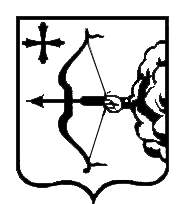 ЗАКОН КИРОВСКОЙ ОБЛАСТИО внесении изменений в Закон Кировской области«О статусе многодетной семьи»Принят Законодательным Собранием Кировской области Статья 1Внести в статью 2 Закона Кировской области от 10 июня 2015 года
№ 547-ЗО «О статусе многодетной семьи» (Сборник основных нормативных правовых актов органов государственной власти Кировской области, 2015, № 4 (160), ст. 5769) следующие изменения:1) часть 1 изложить в следующей редакции:«1. Многодетной семьей признается семья, имеющая в своем составе трех и более детей до достижения младшим ребенком восемнадцатилетнего возраста, а также детей в возрасте до двадцати трех лет, которые обучаются по очной или очно-заочной форме обучения в организациях, осуществляющих образовательную деятельность, и дети, которые проходят военную службу по призыву.»;2) в части 2:а) пункт 2 признать утратившим силу;б) дополнить пунктом 3 следующего содержания:«3) дети, в отношении которых родители лишены родительских прав.».Статья 2Настоящий Закон вступает в силу с 1 января 2016 года.  ГубернаторКировской области                                                                         Н.Ю. Белыхг. Киров«____»____________2015 года№________   Финансово-экономическое обоснованиек проекту закона Кировской области«О внесении изменений в Закон Кировской области «О статусе многодетной семьи»Принятие закона Кировской области «О статусе многодетной семьи» потребует дополнительных финансовых затрат из областного бюджета в сумме 37.601.881,91 рублей на поддержку детей из многодетных малообеспеченных семей. По данным министерства социального развития Кировской области с 2009 года по сентябрь 2015 года утратили статус многодетной семьи 1184 семьи в связи с исполнением старшему ребенку восемнадцатилетнего возраста. На признание их многодетными семьями  потребуются дополнительные расходы:- на предоставление ежемесячной денежной выплаты на питание детей, обучающихся в общеобразовательных учреждениях (размер выплаты 333 рублей на каждого ребенка):333 руб. х 3552 чел. х 12 х 1,0177 =  14.445.022,12 рублей.- на предоставление ежемесячной денежной выплаты на проезд (размер выплаты 333 рубля на каждого ребенка):333 руб. х 3552 чел. х 12 х 1,0177 =  14.445.022,12 рублей.- на предоставление ежемесячной денежной выплаты на обеспечение школьной формой (размер выплаты 185 рублей на каждого ребенка):185 руб. х 3552 чел. х 12 х 1,0177 = 8.025.012,29 рублей- на предоставление ежегодной денежной выплаты на приобретение твердого топлива (размер выплаты 1140 рублей):1.140 руб. х 592 чел. х 1,0177 = 686.825,38 рублейДополнительных средств из бюджета области на компенсацию 50% расходов на оплату коммунальных услуг в виде денежной выплаты из бюджета Кировской области не требуется.Итого необходимо денежных средств на обеспечение обязательств, связанных с исполнением данного закона Кировской области потребуется:14.445.022,12 + 14.445.022,12 + 8.025.012,29 + 686.825,38 = 37.601.881,91 рублей.ДепутатЗаконодательного СобранияКировской области    							Н.Г.Дубравин            ПОЯСНИТЕЛЬНАЯ ЗАПИСКАк проекту закона Кировской области «О внесении изменений в Закон Кировской области «О статусе многодетной семьи»Проектом закона Кировской области вносятся изменения в Закон Кировской области «О статусе многодетной семьи» в части изменения статуса многодетной семьи.В соответствии со статьей 2 указанного закона Кировской области многодетной семьей признается семья, имеющая в своем составе трех и более детей, воспитывающая их до восемнадцатилетнего возраста. Достижение старшим ребенком восемнадцатилетнего возраста автоматически влечет лишение статуса многодетной семьи, что в отношении младших детей в такой семье, и в отношении родителей такой многодетной семьи, воспитывающей 3-х и более детей, является несправедливым.   Предлагается многодетной семьей признавать семью, имеющую в своем составе трех и более детей до достижения младшим ребенком восемнадцатилетнего возраста, а также детей в возрасте до двадцати трех лет, которые обучаются по очной или очно-заочной форме обучения в организациях, осуществляющих образовательную деятельность, и дети, которые проходят военную службу по призыву.Данные изменения в закон Кировской области соответствуют Конституции РФ, законам РФ, также соответствуют неоднократным высказываниям Президента РФ Путина В.В. о всяческой поддержке демографической ситуации в стране и максимальному созданию благоприятных условий многодетным семьям и всяческому повышению их социального уровня.А мы, уважаемые депутаты, я считаю, обязаны служить нашему народу и следовать курсу, который обозначил Президент РФ Путин В.В.ДепутатЗаконодательного СобранияКировской области                                                                        Н.Г.Дубравин    Перечень законов Кировской области,подлежащих признанию утратившими силу, приостановлению, изменению или принятию в связи с принятием Закона Кировской области О внесении изменений в Закон Кировской области«О статусе многодетной семьи»В связи с принятием Закона Кировской области «О внесении изменений в Закон Кировской области «О статусе многодетной семьи» признание утратившими силу, приостановление законов не требуется.Необходимо:1) принятие Закона Кировской области «Об областном бюджете на 2016 год», предусматривающего финансовое обеспечение расходных обязательств, связанных с исполнением Закона;2) внесение изменений в Закон Кировской области «О мерах социальной поддержки семей, имеющих детей».ДепутатЗаконодательного СобранияКировской области                                                                            Н.Г.Дубравин   Д Е П У Т А ТЗаконодательного Собрания Кировской областипятого созыва02.10.2015О законодательной инициативеУважаемый Алексей Максимович!В соответствии с частью 1 статьи 48 Устава Кировской области вношу на рассмотрение Законодательного Собрания Кировской области проект закона области «О внесении изменений в Закон Кировской области «О статусе многодетной семьи». Прилагается.Докладывать буду лично.Депутат Законодательного СобранияКировской области                                                                          Н.Г.Дубравин  Председателю Законодательного Собрания Кировской областиА.М.Ивонину